BURPEE & MILLS NEWSLETTERJune 2021Council Report:	The next meeting of municipal council will be held on Tuesday, July 6th at 7:30 p.m. The Burpee & Mills Township office is open to the public. The gym, hall and public washrooms remain closed. Fire Team Report:Fire Safety for Older Adults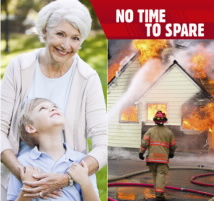 Ontario adults 65 years and older are at higher risk of dying by fire than any other age group.Common fire scenarios involving adults 65 years and older:People smoking in their living area or bedroom while sleepy. Burning cigarettes or ashes ignite furniture/bedding or clothing.People reaching over a hot burner on the stove and igniting clothing.Make sure a fire never starts by following these simple tips:If you smoke use large, deep ashtrays. If anyone in the home smokes, smoke outside. Never smoke in bed.Don’t reach for danger! Wear tight-fitting or rolled-up sleeves when cooking and don’t reach over a hot burner. Always stay in the kitchen when you are cooking.Always blow out candles before leaving the room.Ensure items that can burn are one metre away from space heaters.Avoid overloading the electrical outlets. Extension cords should be used only as a temporary connection.Avoid running cords under rugs, which can damage the cord and cause a fire.Install a smoke alarm on every storey of your home and outside all sleeping areas. Test smoke alarms once a month and replace the battery once a year, or whenever the low-battery warning sounds.Know exactly what to do and where to go if there is a fire. Plan and practice your escape! Develop a home fire escape plan or refer to your building’s fire safety plan.Please note that a Fire Ban is now in place because of the very dry conditions we are experiencing.  No burning is allowed. Any permits that have been issued are not valid during this Fire Ban.Summer Job Opportunity:The Township of Burpee & Mills requires a summer student. Duties to include: Daily care and maintenance of outdoor recreation facilities including grass cutting. Applicants who are at least 16 years old with a valid G-2 Drivers License are invited to submit resumes. In addition, applicants must have been registered full-time students during the previous academic year, who intend to return to school full-time the following year and have no other full-time job. Deadline for applications: June 11th, 2021 Email: burpeemills@vianet.ca or Fax: 705-282-0624.  Accommodations for job applicants with disabilities are available on request.Future Ground Prize:	The Western Manitoulin Community Garden has been selected as a Future Ground Prize finalist.  Their project is “Come and Grow and Play” in which they will build a children’s play area to attract young families with children to the community garden.  People are asked to vote online to help them garner the Grand Prize to help them bring their vision to reality by clicking on the link.  Choose your favourite finalists for the Youth and People’s Choice Prizes, and vote for each between June 1 and 15. All voters will be entered into a draw for one of three David Suzuki prize packs. Winners will be announced on Wednesday, June 16, at a virtual event featuring David Suzuki.Community Safety and Wellbeing Planning: 	As of January 1, 2019 the Province of Ontario legislated all communities in the province to create and adopt a Community Safety and Wellbeing Plan (CSWB Plan). Communities may create their own plan or work collaboratively with neighbouring jurisdictions to create a collective CSWB Plan. A CSWB Plan is not a police led initiative. It is a community framework meant to address the social determinants of health which are known to be closely aligned to the factors that also relate social disorder type issues that impact community safety. The concept is to address the root causes of crime and complex social issues by implementing protective factors to raise the wellbeing of communities. This is typically accomplished by addressing community identified priorities across three pillars by focusing on social development, prevention, and risk intervention. The communities of Manitoulin Island have come together to engage islanders as a whole in the process to create CSWP Plans for your community. Investigative Solutions Network Inc. have been retained to conduct the community engagements and prepare the respective plans for the individual communities. The Police Services Act of Ontario requires that certain individuals and groups be engaged to provide input into the CSWB Plan. Individual engagement sessions are planned for a variety of community services partners as well as the elected officials from Manitoulin Island. ISN Inc. will also be hosting a community wide virtual engagement session in order to better explain CSWB and to hear individual community priorities that you would like considered for inclusion in the CSWB Plan. You are invited to join us through Zoom on June 9, 2021 at 6 pm. Please use the following link to join this public engagement sessions. Join Zoom Meeting: https://us02web.zoom.us/j/82236025242?pwd=Y2M1cmMycjhYcHZEcDE2NHpyY1hFdz09 Meeting ID: 822 3602 5242 Passcode: 185501 